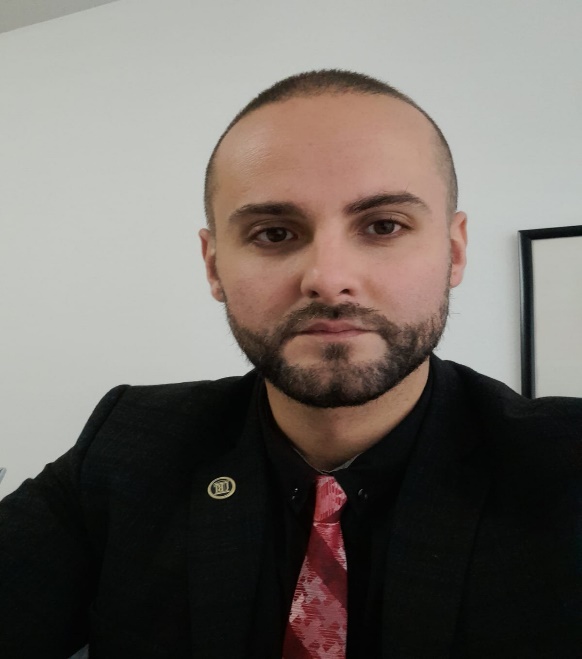 Professor Arian Kadriu is an expert in the field of National Security and areas or disciplines that deals with security-invasive phenomena such as: radical terrorism, transnational organised crime and cyber-crimes. With a strong background in teaching and scientific research, he started his academic journey as a teaching assistant for different subjects from those also criminology and penology in the academic year 2015/2016. His passion and dedication to these fields motivated him to complete his PhD in National Security at UNIBIT in Sofia in 2018, when he was only 29 years old. He is the Vice-Dean of the Faculty of Political Sciences and Security at UBT, coordinator of three international conferences of political science and security, organizer of many academic events and thematic lectures for students of the faculties where he lectures, Coordinator of the Internship of Political Science and Security, where he has sent many students from these faculties to hold internships in various organizations and institutions, enabling them to reinforce their theoretical knowledge with practical ones and preparing them for employment. At the Faculty of Law he lectures in the Criminal Master case Cyber Crime where his lectures are interactive and include the latest scientific and developmental trends of Cyber Criminality, cyber terrorism and the digitization of crime in general and war and prevention by law and security bodies against these phenomena. His academic hardwork is reflected in international cooperation mainly in the field of security, where in addition to his scientific publications with foreign authors, he is also the head of the European Association for Security – Kosovo Branch (the headquarters of this organization is in Poland, and has over 150 members, security experts from all over Europe). PUBLICATIONS Scientific JournalsScientific JournalsScientific JournalsTittle of the paperName of the journalYear/ Volume/ pages“Ne Bis In Idem' Principle in Criminal Proceedings – Comparative Analysis with International Instruments and Kosovo Legislation”Access to Justice in Eastern Europe journal2023/Vol. 3/ 249-261“SECURITY CHALLENGES OF WESTERN BALKANS COUNTRIES, A NECESSITY FOR A REGIONAL COOPERATION”SECURITY HORIZONS, Ohrid2022/Vol.2/ 59-71“Kosovo National Security -Challenges and Risks”ACTA UNIVERSITATIS DANUBIUS: RELATIONES INTERNATIONALES2018/ Vol.11/ 141-156“The Spread of Radical Terrorism in Kosovo through social media”Baltic Journal of Law & Politics2022/Vol.15“Main activities of representatives of Ukrainian political emigration  in France during the interwar period”UA Foreign Affairs2023/Vol.33/ 1-20Abstracts from the International and National ConferencesAbstracts from the International and National ConferencesAbstracts from the International and National ConferencesTitle of paperJournal nameYear / Volume / Pages“Evaluation of students’ opinion on their involvement in the electoral process in Kosovo.”Proceedings of CBU in Social Sciences2022/Vol.3“Ethnicity as a variable in war and challenge in the peace”Conference -UBT Knowledge Center2023/Vo.l./ 38-44“RADICAL TERRORISM, A THREAT FOR NATIONAL SECURITY OF KOSOVO”Conference -UBT Knowledge Center2020/Vol.1“THE ORGANIZED CRIME, AS THE BEGINNING AND GROWTH IN KOSOVO”Conference: KNOWLEDGE – International Journal2017/Vol.20